NÁRODNÁ RADA SLOVENSKEJ REPUBLIKYVI. volebné obdobieČíslo: CRD-366/2013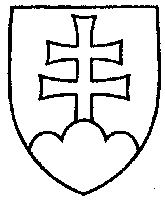 541UZNESENIENÁRODNEJ RADY SLOVENSKEJ REPUBLIKYz 26. marca 2013k návrhu poslancov Národnej rady Slovenskej republiky Jozefa Mikuša, Jána Hudackého, Juraja Miškova a Gabriela Csicsaia na vydanie zákona, ktorým sa dopĺňa zákon
č. 251/2012 Z. z. o energetike a o zmene a doplnení niektorých zákonov v znení zákona
č. 391/2012 Z. z. (tlač 394) – prvé čítanie	Národná rada Slovenskej republiky	po prerokovaní uvedeného návrhu zákona v prvom čítanír o z h o d l a,  ž e	podľa § 73 ods. 4 zákona Národnej rady Slovenskej republiky č. 350/1996 Z. z. o rokovacom poriadku Národnej rady Slovenskej republiky v znení neskorších predpisov	nebude pokračovať v rokovaní o tomto návrhu zákona.     Pavol  P a š k a   v. r.   predsedaNárodnej rady Slovenskej republikyOverovatelia:Pavol  G o g a   v. r.Jozef  M i k l o š k o   v. r.